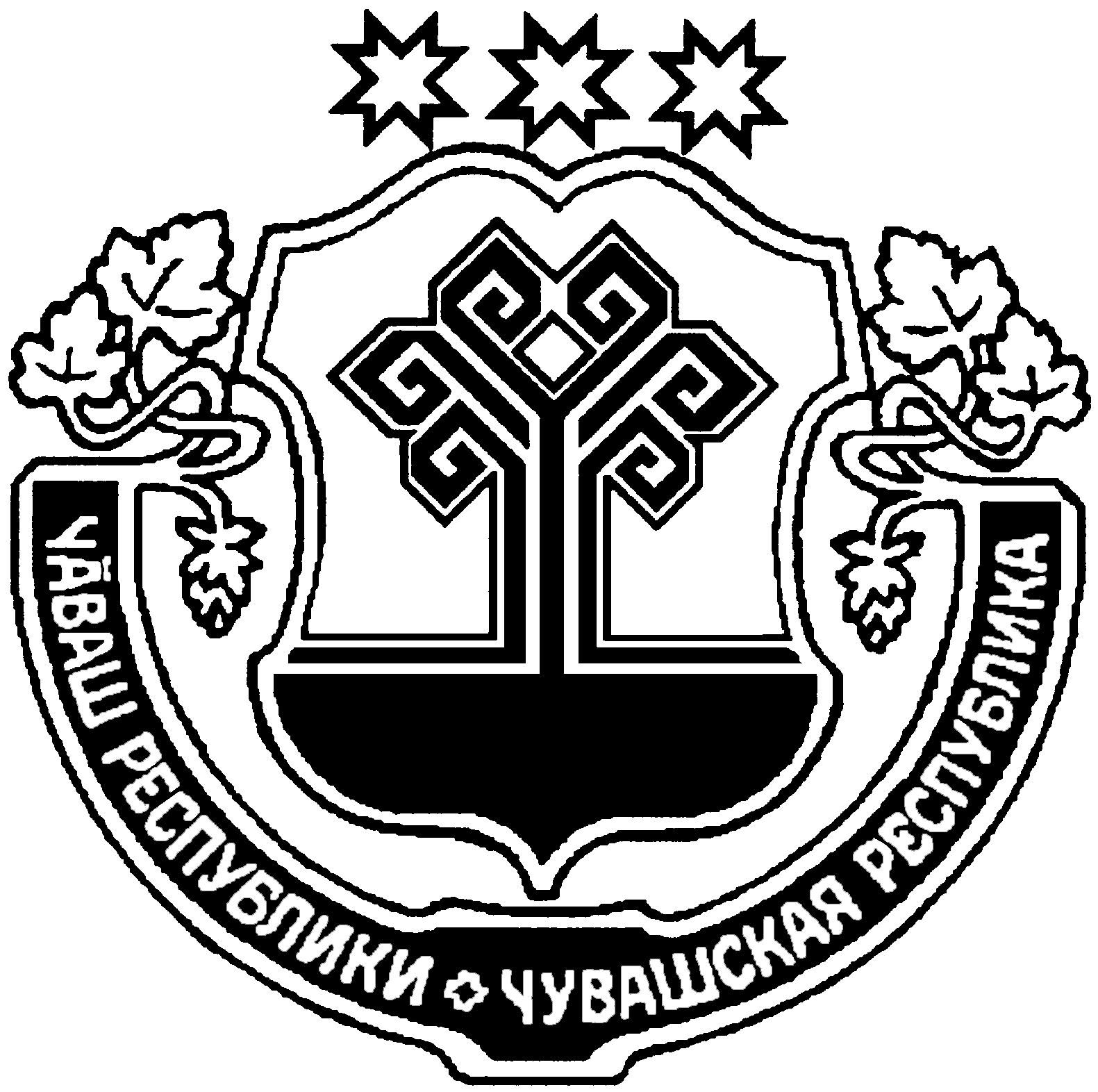 О назначении публичных слушаний по проекту внесения изменений в Правила землепользования и застройки Нижнекумашкинского сельского поселения Шумерлинского района      В соответствии  со статьей 28 Федерального Закона от 06.10.2003 г. № 131-ФЗ «Об общих принципах организации местного самоуправления в Российской Федерации», со статьей 31 Градостроительного Кодекса РФ от 29.12.2004 № 190-ФЗ, Законом Чувашской Республики «О регулировании градостроительной деятельности в Чувашской Республике», Уставом Нижнекумашкинского сельского поселения администрация Нижнекумашкинского сельского поселения постановляет:1. Провести публичные слушания по теме «Обсуждение проекта внесения изменений в правила землепользования и застройки Нижнекумашкинского сельского поселения» 05 августа 2019 г.  в 18-00 час в администрации Нижнекумашкинского сельского поселения  по адресу: с. Нижняя Кумашка, ул. Луговая, д. 31;2. Комиссии по подготовке проекта внесения изменений в правила землепользования и застройки Нижнекумашкинского сельского поселения обеспечить: 2.1 организацию и проведение публичных слушаний;2.2 соблюдение требований законодательства, правовых актов Нижнекумашкинского сельского поселения по организации и проведению публичных слушаний;2.3 информирование граждан о дате, времени и месте проведения публичных слушаний;2.4 размещение документации (экспозиция) по теме публичных слушаний для предварительного ознакомления по адресу: с. Нижняя Кумашка, ул. Луговая, д. 31;2.5 своевременную подготовку и опубликование заключения о результатах публичных слушаний в средствах массовой информации;2.6 размещение постановления и сообщения о проведении публичных слушаний  в средствах массовой информации и на сайте в сети «Интернет».3. Заинтересованные лица вправе до 05.08.2019 г. представить свои предложения и замечания по теме публичных слушаний в администрацию  Нижнекумашкинского сельского поселения  по адресу: с. Нижняя Кумашка, ул. Луговая, д. 31;4. Расходы, связанные с организацией и проведением публичных слушаний, возложить на администрацию  Нижнекумашкинского сельского поселения. 5. Опубликовать постановление и сообщение о проведении публичных слушаний  в средствах массовой информации и на сайте в сети «Интернет».6. Контроль за исполнением настоящего постановление оставляю за собой.Глава администрации Нижнекумашкинскогосельского поселения                                                                                В.В. ГубановаЧĂВАШ  РЕСПУБЛИКИЧУВАШСКАЯ РЕСПУБЛИКА ÇĚМĚРЛЕ РАЙОНĚНАНАТ КĂМАША ЯЛ ПОСЕЛЕНИЙĚН АДМИНИСТРАЦИЙĚ  ЙЫШĂНУ01.07.2019   62 №Анат Кăмаша салиАДМИНИСТРАЦИЯ    НИЖНЕКУМАШКИНСКОГО   СЕЛЬСКОГО ПОСЕЛЕНИЯШУМЕРЛИНСКОГО РАЙОНА ПОСТАНОВЛЕНИЕ01.07.2019   № 62село Нижняя Кумашка